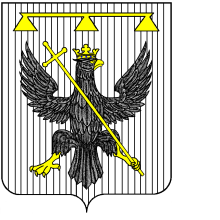 РОССИЙСКАЯ ФЕДЕРАЦИЯТульская областьСОБРАНИЕ ДЕПУТАТОВмуниципального образованияЮжно-Одоевское Одоевского района4-го созываР Е Ш Е Н И Еот  17.10.2019                                          п. Стрелецкий                                       № 2-29Об удовлетворении протеста Тульской природоохранной прокуратуры от 27.09.2019 г. № 7-06-2019  «на п. 8.2.26  решения Собрания депутатов муниципального образования Южно-Одоевское Одоевского района от 29.06.2012 г. № 34-178  «Об утверждении правил и норм благоустройства на территории муниципального образования         Южно-Одоевское Одоевского  района»           Рассмотрев протест Тульской природоохранной прокуратуры от 27.09.2019 г.  № 7-06-2019  «на п. 8.2.26  решения Собрания депутатов муниципального образования Южно-Одоевское Одоевского района от 29.06.2012 г. № 34-178  «Об утверждении правил и норм благоустройства на территории муниципального образования Южно-Одоевское Одоевского  района», Собрание депутатов  муниципального образования  Южно-Одоевское Одоевского района РЕШИЛО:          1. Протест Тульской природоохранной прокуратуры от 27.09.2019 г.     № 7-06-2019 «на п. 8.2.26  решения Собрания депутатов муниципального образования Южно-Одоевское Одоевского района от 29.06.2012 г. № 34-178  «Об утверждении правил и норм благоустройства на территории муниципального образования Южно-Одоевское Одоевского  района» удовлетворить.2. Внести изменения в решение Собрания депутатов муниципального образования Южно-Одоевское Одоевского района от 29.06.2012 г. № 34-178  «Об утверждении правил и норм благоустройства на территории муниципального образования Южно-Одоевское Одоевского  района». 3. Письменно проинформировать прокурора района о принятом решении.4.  Контроль за выполнением настоящего решения возложить напостоянную комиссию Собрания депутатов муниципального образования Южно-Одоевское Одоевского района по социальным вопросам.5. Настоящее решение разместить в информационно-коммуникационной сети «Интернет» на официальном сайте муниципального образования Южно-Одоевское Одоевского района www.odoevsk.ru.6. Решение вступает в силу со дня подписания.Глава муниципального образованияЮжно-Одоевское Одоевского района	В.А. Свистунов